№ 01-1-21/3898-вн от 31.07.2021                 ҚАУЛЫСЫ	                                                                      ПОСТАНОВЛЕНИЕ    2021 жылғы 31 шілдедегі №34                                                                 31 июля 2021 года №34         Нұр-Сұлтан қаласы                                                                               город Нур-СултанО внесении дополнения в постановление Главного государственного санитарного врача Республики Казахстан от 11 июня 2021 года № 28 В целях предупреждения распространения коронавирусной инфекции (далее – КВИ) среди населения Республики Казахстан ПОСТАНОВЛЯЮ:1. Внести в постановление Главного государственного санитарного врача Республики Казахстан от 11 июня 2021 года №28 «О дальнейшем проведении мер по предупреждению заболеваний коронавирусной инфекцией среди населения Республики Казахстан» (далее – ПГГСВ РК №28) следующее дополнение:1) ПГГСВ РК №28 дополнить пунктом 58-1 следующего содержания: «58-1. Форма выпуска вакцины QazCovid-in: по 0,5 мл (одна доза), 1,0 мл (две дозы), 1,5 мл (три дозы), 2,5 мл (пять доз), во флаконах из бесцветного стекла класса Ι, вместимостью 3 мл, укупоренных пробкой резиновой и обкатанных металлическим колпачком с пластиковой крышкой типа Flip-off. Открытый флакон вакцины,  в связи с риском нарушения условий асептики, не хранится после вскрытия и используется сразу.Вскрытие многодозного флакона с вакциной рекомендуется при наличии 3 или 5 (соответственно объему флакона) потенциальных прививаемых лиц для максимального снижения розлива вакцины.».2. Контроль за исполнением настоящего постановления оставляю за собой.3. Настоящее постановление вступает в силу со дня подписания. Главный государственный санитарный врач Республики Казахстан 						   Е. КиясовСогласовано31.07.2021 17:14 Азимбаева Нуршай Юсунтаевна31.07.2021 17:16 Ахметова Зауре ДалеловнаПодписано31.07.2021 17:42 Киясов Ерлан Ансагановичденсаулық сақтау  министрлігіБАС МЕМЛЕКЕТТІК САНИТАРИЯЛЫҚ  ДӘРІГЕРІ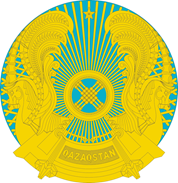 МинистерствоздравоохраненияРеспублики КазахстанГЛАВНЫЙ ГОСУДАРСТВЕННЫЙ САНИТАРНЫЙ ВРАЧ